President - Scott Lane 599-7240          Vice President – Ed Salzwedel  
Secretary – Clarence Johnson     Treasurer – Carl Williams, M.D. 
[website – www.sabbsa.org ] [P.O. Box 34478, San Antonio, TX 78265]September 2022We are finally getting some rain in the area, and we thank God for that!In this month’s Communique’, we have a variety of articles which deal with news from astronomy and space research. If correctly interpreted, all this is evidence of God’s handiwork in the heavens. We also have an article on the discovery of a new dinosaur footprint uncovered in Dinosaur State Park near Glenrose Tx last month when drought conditions revealed a track which was hidden underwater. This month’s program, "Darwin and Radiometric Dating", presents background on Darwin's life and insights into the development of his theory. It then explains the several dating methods used by scientists to date rocks and fossils. Two products of this presentation are to understand where evolution theory came from, and how radiometric dating has easy to see weaknesses which call all dates derived from them into question.What we discover along the way is how Carbon-14 dating can be the biblical creationist's best friend and supports the biblical narrative.Our Genesis Commentary section this month details the destruction of Sodom and Gomorrahin Genesis 19:1-29. As always, we have a full rundown of all creation education opportunities coming up in our area. We have also detailed the schedule of programs in the FEAST Science Workshops this coming school year which kick off this month! We pray you find something in these events to edify you.-----------------------------------------------------------------------------------------------------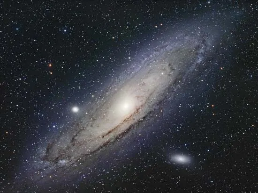 Crisis in CosmologyIn these pages we have previously discussed the many flaws in the Big Bang Cosmology. These range from the “Winding Problem”, the “Horizon Problem”, the unexpectedly homogeneous nature of the “Cosmic Microwave Background Radiation”,  the ridiculous use of “inflation theory” and “dark matter and energy” to rescue this tired old theory. In this Communique’ we have a wealth of evidence which show how the evidence against the “Big Bang” just continues to pile up. It is now to the point that many secular astronomers and astrophysicists are hinting at or outright saying the Big Bang is about to be debunked!A couple of astronomers who believe in biblical creation predicted last year that when the Webb Space Telescope becomes functional that we will not see the predicted abundance of population III stars and galaxies with young blue stars. In fact, they believe that everything we will find will be much like the galaxies and stars we see today nearer to us and fall within the biblical creation model. Those prognosticators included Dr. Danny Faulkner with Answers in Genesis and Dr. Daniel Harris with SABBSA.What Webb has shown us so far has caused a lot of excitement. It has imaged fully formed complex galaxies which are supposedly 300 million and 180 million years after the Big Bang. This has led many secular astronomers to say everything we thought about the Big Bang cosmology is in question.No “Dark Ages” period The first problem is that these early galaxies according to the Big Bang should not exist at all. The Big Bang Cosmology predicts that there was a 400-million-year period of “dark coalescence” called the “dark ages” right after the Big Bang when all the material in the universe was in plasma form and not yet cool enough to form even basic molecules, nor support light transmission. Finding fully formed and complex galaxies like we see today in this period of supposed dark coalescence “blows up” the Big Bang model.Another problem is star formation. As we have pointed out before, stars cannot coalesce together to form naturally as the nebular hypothesis says they can, because the vapor pressure of hydrogen gas is 40 times greater than the gravitational attraction of those same molecules at normal temperatures and vapor densities. To overcome this problem, naturalists have imagined five sets of phenomena which could force matter together to form stars, all of these have the problem of requiring that stars already exist in order to form more stars. Another rescue device that has been used for this problem is that although naturalists admit the problem of hydrogen’s vapor pressure at normal temperatures, they theorized that in space when these molecules become super cooled so that their atoms slow their motion such as to decrease the vapor pressure to almost nothing, allowing the gases’ atoms to collapse down into one another to form stars, planets, and everything we see.New research by John Hartnett, a creationist astronomer from Australia (building on the research by James Jeans, Gold, Smith and Langer), has shown this is not so. His analysis has shown the rate at which dense interstellar clouds cool is not commensurate, nor adequate to balance their being heated by cosmic rays. These dense clouds which are required to have the mass to form stars and solar systems have now been found to be heating on the outer portions of the cloud far faster than they are cooling within, thus preventing any collapse. All the nebulae we have observed to date seem stable in this fashion and are not collapsing to form stars. Again, we repeat that the phenomenon  of star formation is only theorized and has never been observed.Their last rescue device in this realm has been theoretical dark matter which naturalists have given unobserved properties to, so as to fabricate a story by which stars can be forced together by its influence. But, even with this fictional methodology for forming stars there is a problem. Star formation today has never been observed and thus is still thought to be a rare event.  Finding so many mature, complex galaxies within the first 400 million years of creation says that in the early universe star formation was not slow and rare, but that the early cosmos literally experienced an explosive period of star formation when none is observed today. There is no naturalistic explanation for this. It should not be. Indeed, if the Big Bang were right, light should not have even been observable during this early “dark ages” period, and no stars should have formed. The James Webb Space Telescope was designed to detect young population III stars made up of only hydrogen, helium, and a small amount of lithium (no heavy elements such as carbon, oxygen, or nitrogen).  To date such stars are theorized within the Big Bang cosmology but have never been observed. Secular astronomers believed this was due to  their only existing in the very early universe. Webb is now looking at what these secular astronomers believe is the early universe and yet we are still finding none of these theorized population III stars.For the Big Bang, the Webb images get even worse. Not only are they imaging mature galaxies (well-formed galaxies with heavy elements in their stars) within just a few hundred million years after the Big Bang, but some stars within these galaxies have red hues which would make them older than 13.8 billion years old. Older than the universe is supposed to be! This cannot be according to the Big Bang. Yet another problem with the Webb images, as well as data from other sources on exoplanets, is not supportive of our solar system formation models. There are planets that shouldn’t exist, such as the ones orbiting neutron stars (as was the case of the first two exoplanets discovered). These planets should not have survived the supernova explosions that supposedly formed the neutron stars. Yet, there the planets are, orbiting neutron stars.We thought that when we looked out into the universe that we would find solar systems much like ours since in our naturalistic view of the universe that views no place in the universe as better than another, we thought ourselves just very average. Instead, we are finding “Hot Jupiters” orbiting incredibly close to stars where our star formation models say they never could have formed. Instead of finding  a wealth of small rocky planets close to stars as in our solar system and gas giants further out, we are finding a lot of mid-size planets somewhere between the size of Earth and our gas giants. This was not predicted. It should be noted that our two main methods of finding exoplanets have been via gravimetric wobble when a star wobbles in the sky due to the gravimetric pull of an orbiting planet, and the “transit method” of seeing the light from a distant star fade slightly when an orbiting planet passes between us and them. Both methods can be biased in favor of finding larger planets (as does the direct imaging method) and against finding the rocky small ones which inhabit the inner orbits of our solar system. They also have a bias towards not finding smaller planets which orbit at great distances from a star, or those not orbiting within the plane of the star and our viewpoint. Still, the observation of so many “Hot Jupiters” and mid-size planets, as well as highly eccentric orbits and retrograde orbits tell us that our ideas of solar system formation and the thought that ours is just an average solar system are quite wrong. The search for exoplanets is a search for places where life could evolve. As more data comes in, secular astronomers are forced to admit that our solar system is not average, but instead quite unique and surprisingly stable! This stability holds our Earth in the habitable zone within our solar system.Astronomer Stuart Clark has stated, “…a new picture is emerging of how solar systems form in a chaos of planet building with no certain outcome…a nagging question is becoming louder: instead of being the archetypical solar system, are we actually the freak?” This is what the creationists would have expected to find if our solar system was to be the very special place where life was to be formed and protected.None of the more than 3600 planetary systems discovered so far, with 5000+ exoplanets within them resembles our solar system. Many are highly compact, such as Kepler-90 where Earth-sized planets and gas giants orbit close to the parent star (so close that all eight planets would be within the Earth’s orbit if they were in our solar system). Some systems alternate rocky planets and gas giants in mixed orbits within their system which violates our theories of solar system formation.Attempts at modeling our solar system (the Nice Model) suggest that Jupiter and Saturn have together resisted gravitational pulling within our system which would have pulled them into the sun (as is theorized to have happened with all the “Hot Jupiters” we are finding). This arrangement of these giants outside Earth’s orbit gives us great stability. Yet, if very small changes in the model’s parameters are made, they lead to instability. This research highlights more evidence for intelligent design, although it is not acknowledged by naturalistic scientists.Some Secular Scientists say, “The Big Bang Theory Has Been Debunked?” (based on an article by James Brizuela, reprinted on msn.com)Scientists have been fascinated by the images from the new James Webb telescope. While the public has been transfixed by how many new galaxies, stars, and more have been shown, it has caused a panic among astronomers and cosmologist communities. One of the growing concerns for these new images is that it has begun to produce papers that might be indirectly stating that the Big Bang Theory has been debunked, which would be massively heartbreaking for many naturalists.Webb was designed with an assumption of the Big Bang being correct and its infrared capabilities were designed to allow it to detect the very earliest galaxies formed by the Big Bang. The Big Bang theory essentially states that the universe began about 13.8 billion years ago in an incredibly hot and dense state that has been expanding ever since. However, the characteristics of the galaxies that are furthest away from us and theoretically the youngest should be quite different from our galaxy and contain a “red shift” to their light. What the James Webb Telescope has discovered is that those galaxies are the complete opposite. An astronomer at the University of Kansas in Lawrence, Alison Patrick, spoke about this new evidence with great panic. According to Patrick, “Right now I find myself lying awake at three in the morning and wondering if everything I've done is wrong.”Some Facts About 'The Big Bang Theory'This new evidence would debunk the Big Bang Theory in a big way, as the initial idea is the universe exploded into existence and began to expand. In fact, it should be ever-expanding. But the new galaxies found are said to be older than when the Big Bang was said to have initially occurred. The young stars in those far galaxies should be hot and blue in color, as most young stars are assumed to be. However, the stars being discovered are cooler and reddish in color, indicating they are older than when the Big Bang would have occurred. Naturally, these new findings would have a massive impact on the scientific community. The Big Bang Theory being debunked would result in years of research being useless. More importantly, the religious community that has believed that God created the universe and accompanying stars would have some much better ground to stand on.The Big Bang Theory was initially devised in 1931. Should it be debunked, it would cause secular scientists to rethink their entire careers. The astronomer that voiced her panic is just one of the many people that would likely lose sleep over such a massive discovery. The scientific community might continue to be in an uproar when more galaxies are discovered by the James Webb Space Telescope.Science uses hypotheses and theories to determine and test anything in the known universe. However, years of research and data might be deemed wrong should the Big Bang Theory truly be debunked. If it is debunked, it might cause an existential crisis for astronomers, cosmologists, and regular people. Those who have rejected the idea of God, but adopted the Big Bang, would then have to ask themselves: “where did all these galaxies come from?” It appears Dr. Faulkner’s and Dr. Harris’ predictions of what Webb would find are correct. Indeed, these new and unexpected galaxies and stars are the handiwork of the Creator, and their complex and mature designs are just another way God has signed his handiwork. As scripture tells us in Psalm 19:1, “…The heavens declare the glory of God, and the sky above proclaims his handiwork!” __________________________________________________________________________________________Pristine asteroid Ryugu contains amino acids that are building blocks of life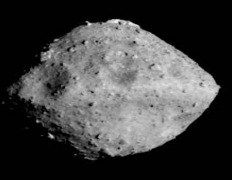 Dust from asteroids, such as Ryugu, may have brought seeds of life to Earth. These bits of rock and dust were gathered from the C-type asteroid Ryugu by the spacecraft Hayabusa 2.  Samples from asteroid Ryugu are the most pristine pieces of our solar system ever studied and contain amino acids that could have given rise to life on Earth. Scientists studying the samples, brought to Earth in December 2020 by Japan's Hayabusa 2 mission, released results of a lengthy chemical analysis at the Lunar and Planetary Science Conference 2022, which takes place in Texas and virtually this week. The samples, collected from the surface and subsurface of asteroid Ryugu in 2018 and 2019, reveal what the near-Earth asteroid is made of, providing insights into the earliest days of the formation of our solar system…The analysis by Naraoka and his team also found more than ten types of amino acids in the samples, including glycine and L-alanine, which are the building blocks of proteins that living organisms produce based on their DNA code. "We detected various prebiotic organic compounds in the samples, including proteinogenic amino acids, polycyclic aromatic hydrocarbons similar to terrestrial petroleum, and various nitrogen compounds," Naraoka said in his presentation. "These prebiotic organic molecules can spread throughout the solar system, potentially as interplanetary dust from the Ryugu surface by impact or other causes." Editor’s Note: These are the headlines of an article by Tereza Pultarova published March 09, 2022. They exemplify the continuing search for life “out there.” This is data presented only from the viewpoint that the discovery of organic compounds in space as proof that evolution is feasible when it is not. Even if these organic compounds found their way to Earth as the article suggests, then they would face the impossibility of organizing themselves into proteins and the myriad of structures necessary for a cell to function and to form life. As we have pointed out before, this is an impossibility by any mathematical calculation, and is not aided but made further impossible by the laws of chemistry and physics which work against such an upward design in nature. Unexpected "Geological Activity" on Dwarf Planet Ceres Shocks Scientists       Maggie Harrison  @ futurism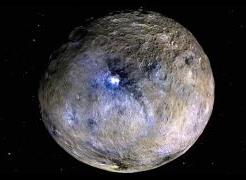 Geoscientists may have figured out why dwarf planet Ceres, the largest body in the Milky Way's asteroid belt, shows signs of ocean and seismic activity.Surprise!Geoscientists at Virginia Tech may have figured out why Ceres — a dwarf planet and the largest celestial body in the Milky Way's asteroid belt — was found to show "unexpected geological activity," according to a recent press release.In fact, their findings, as detailed in a paper published in the journal AGU Advances earlier this year, might just change the way that we think about dwarf planets altogether.Hot PotatoScientists have known of Ceres' existence for quite a while, though it wasn't until 2015 that NASA's Dawn probe gave researchers a closer look at the rocky body.To their surprise, scientists discovered Ceres to have interesting geological features such as plateaus, mineral deposits, and surface fractures — all signs that Ceres once supported seismic activity and even an ocean.To confirm that theory, however, the dwarf would have needed a way to generate heat at some point in its history — something scientists believe smaller planetary bodies to be incapable of.RadioactiveMostly due to the violent way they form, larger planets like our own start out as hot, triggering and powering geological activity, and cool down over time. Ceres, on the other hand, was never big enough to be a true planet, and thus couldn't have generated heat during formation.But according to the scientists' computer modeling of Ceres' distant past, the dwarf planet didn't have to start hot in order to generate heat (but it could have). Rather, they believe that the dwarf, which scientists believe contain radioactive elements uranium and thorium, actually became heated due to interior radioactive decay — which, fascinatingly, took the body from cold, to hot, to cold once again, as opposed to the hot-to-cold pattern traditionally theorized in larger planets."What we've shown in this paper is that radiogenic heating all on its own is enough to create interesting geology," Scott King, a Virginia Tech professor of geosciences, said in the press release.Hopefully, this model will be able to provide some insight into how other dwarf planets, and even some moons, came to be. In any case, it serves as a fascinating reminder of how little we really know about how our Cosmos formed — and how much there's left to discover.Editor’s Note: Indeed, there is a lot we still don’t know about the formation of dwarf planets and a lot we refuse to even consider. This planetoid might have been formed by God as they say, or was formed hot like other bodies by the Creator and thus shows these dynamic features, or it may have been sculpted by God like this from the creation. We simply don’t know. The papers referenced on radiogenic heating of this dwarf planet are suppositions which fit within their evolutionary and nebular hypothesis theories of our solar system which the previous articles in this Communiqué cast great doubts upon. We always need to consider how the Lord would or could have made each of His glorious handiworks we find and explore. Drought in Texas Unveils Massive Footprints of Dinosaurs That Walked the Earth 113 Million Years Ago 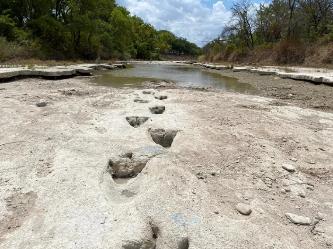 by Anuja Vartak TWC IndiaDinosaur prints at the bottom of a riverbed in Texas have been uncovered amid an extreme drought. Naturalists believe that up until 66 million years ago, dinosaurs dominated the Earth. Though their existence is already etched in history due to tons of body fossil findings, discovering their footprints is always exciting, for they give us a broader idea about their size and behavior. However, finding such ichnites is incredibly difficult due to the drastic change in the geology of the ground over a span of million years.Despite the unpreventable geological transitioning, last month extreme drought conditions in Texas, depleted the water in Paluxy River to such an extent, that it unveiled dozens of imprints of clawed feet in the Dinosaur Valley State Park. Turns out the clawed feet belonged to two 113-million-year-old dinosaur groups — sauropods and theropods...Coincidentally the tracks appeared at the B.P. Baker Site at Dinosaur Valley State Park, which is also recognized as the 'Dinosaur Capital of Texas'."Most tracks that have recently been uncovered and discovered at different parts of the river in the park belong to Acrocanthosaurus. This was a dinosaur that would stand, as an adult, about 15 feet tall and weight close to seven tons," park spokesperson Stephanie Salinas Garcia told CNN."The other species that left tracks behind at the park in Glen Rose, Texas, was Sauroposeidon, which would be about 60 feet tall and weigh about 44 tons as an adult," Garcia added (the park ranger erred in not mentioning that a lot of Hadrosaur prints are found in this area as well)…Alas, these dinosaurs’ treasured imprints at the state park won't be visible for too long. Experts expect that once the rains are back in action, the dino tracks will again get buried in water but will, in turn, protect them from natural weathering and erosion.Editor’s Note: The article makes it seem like being under water the tracks are somehow protected and don’t erode. Actually, tracks under water would experience increased erosion as opposed to being buried. The fact that these tracks still exist is a testament to how young they are. The same is true for all the tracks found in Dinosaur State Park near Glenrose, TX and on the McFall property where some of our people have done digs. The idea that these things did not exist with man and died out 66-million years ago is pure supposition and not science based upon observation and solid evidence. Genesis CommentarySodom and Gomorrah DestroyedGenesis 19:1 The two angels arrived at Sodom in the evening, and Lot was sitting in the gateway of the city. When he saw them, he got up to meet them and bowed down with his face to the ground. 2 “My lords,” he said, “please turn aside to your servant’s house. You can wash your feet and spend the night and then go on your way early in the morning.”“No,” they answered, “we will spend the night in the square.”3 But he insisted so strongly that they did go with him and entered his house. He prepared a meal for them, baking bread without yeast, and they ate. 4 Before they had gone to bed, all the men from every part of the city of Sodom—both young and old—surrounded the house. 5 They called to Lot, “Where are the men who came to you tonight? Bring them out to us so that we can have sex with them.”6 Lot went outside to meet them and shut the door behind him 7 and said, “No, my friends. Don’t do this wicked thing. 8 Look, I have two daughters who have never slept with a man. Let me bring them out to you, and you can do what you like with them. But don’t do anything to these men, for they have come under the protection of my roof.”9 “Get out of our way,” they replied. “This fellow came here as a foreigner, and now he wants to play the judge! We’ll treat you worse than them.” They kept bringing pressure on Lot and moved forward to break down the door.Sadly, this is what always happens when society gives into the lusts of the flesh and discard any observance of God’s laws.10 But the men inside reached out and pulled Lot back into the house and shut the door. 11 Then they struck the men who were at the door of the house, young and old, with blindness so that they could not find the door.12 The two men said to Lot, “Do you have anyone else here—sons-in-law, sons or daughters, or anyone else in the city who belongs to you? Get them out of here, 13 because we are going to destroy this place. The outcry to the Lord against its people is so great that he has sent us to destroy it.”14 So Lot went out and spoke to his sons-in-law, who were pledged to marry (possibly already married) his daughters. He said, “Hurry and get out of this place, because the Lord is about to destroy the city!” But his sons-in-law thought he was joking.15 With the coming of dawn, the angels urged Lot, saying, “Hurry! Take your wife and your two daughters who are here, or you will be swept away when the city is punished.”16 When he hesitated, the men grasped his hand and the hands of his wife and of his two daughters and led them safely out of the city, for the Lord was merciful to them. 17 As soon as they had brought them out, one of them said, “Flee for your lives! Don’t look back, and don’t stop anywhere in the plain! Flee to the mountains or you will be swept away!”18 But Lot said to them, “No, my lords, please! 19 Your servant has found favor in your eyes, and you have shown great kindness to me in sparing my life. But I can’t flee to the mountains; this disaster will overtake me, and I’ll die. 20 Look, here is a town near enough to run to, and it is small. Let me flee to it—it is very small, isn’t it? Then my life will be spared.”21 He said to him, “Very well, I will grant this request too; I will not overthrow the town you speak of. 22 But flee there quickly, because I cannot do anything until you reach it.” (That is why the town was called Zoar.)23 By the time Lot reached Zoar, the sun had risen over the land. 24 Then the Lord rained down burning sulfur on Sodom and Gomorrah—from the Lord out of the heavens. 25 Thus he overthrew those cities and the entire plain, destroying all those living in the cities—and also the vegetation in the land. 26 But Lot’s wife looked back, and she became a pillar of salt.27 Early the next morning Abraham got up and returned to the place where he had stood before the Lord. 28 He looked down toward Sodom and Gomorrah, toward all the land of the plain, and he saw dense smoke rising from the land, like smoke from a furnace.29 So when God destroyed the cities of the plain, he remembered Abraham, and he brought Lot out of the catastrophe that overthrew the cities where Lot had lived.Much has been made of the biblical account of the “five cities on the plain” and the destruction of Sodom and Gomorrah as fiction. However, as reported in the archaeological magazine “Bible and Spade”, biblical archaeologist Dr. Bryant Wood of Associates for Biblical Research located the city gates, crushed graves, towers, a temple, the water supply, and thick city walls on the plain. Uninhabitable since the destruction, the remains were identified by Dr. Wood as Sodom and Gomorrah. Geologist Dr. Steve Austin studied the geological evidence, including the fault zone, the burn layer, the bitumen that erupted, and the city’s calamitous fall to its ruin. Together, they have confirmed the truthfulness of the Genesis account.As written in the Bible in Genesis 14:8, all five “cities of the plain” were located on the Jordanian shore of Red Sea. The most prominent and northerly of these cities in ancient times was called Bab edh-Dhra, which seems to be the Arabic rendering of Sodom. Next in line was Numeira (Gomorrah), then the modern city of Safi (Zoar or Bela, to which Lot fled according to the Bible and which was not destroyed), then Admah and Zeboiim. The key was finding Zoar. Mentioned in other Scriptures and ancient maps, it led to the discovery of the other nearby ruins.These five cities had all been situated along the Dead Sea Rift, a major tectonic plate boundary. At God’s command the rift ruptured, spewing great quantities of liquid and gaseous hydrocarbons high into the atmosphere. These ignited, setting the whole region ablaze and covering it with “fire and brimstone.” Abraham saw the firestorm from Mamre, about 20 miles away. The fiery mixture almost certainly didn’t come from a point source, such as a volcano, but destroyed the whole area along the linear fault. The cities were crushed and burned, just as the Bible describes. The city of Sodom actually straddled a fault, causing half of it to fall about 100 meters into the fault crevasse. No one survived. Today, numerous bodies remain trapped in the rubble. 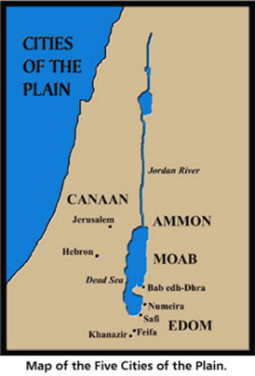 When Lot made his choice of the best land, he was between Bethel and Ai according to Genesis 13:3. The Hebrew word for “plain” used in the Bible is “kikkar” or “disk shaped”. A disk-shaped alluvial plain in this area meets the Genesis 13:10 criteria of “Well watered like the garden of the Lord.” The area is richly fertile even today.Scorched walls and floors were buried beneath a fortified city unearthed in the area dating to the Middle Bronze Age – the time, according to the Bible, of Abraham and Lot. These walls and floors were buried beneath three feet of “dark grey ash” and pottery shards which had been subjected to temperatures exceeding 2000 degrees Fahrenheit. Archaeology shows this whole area was left abandoned for seven hundred years, which one would expect between the total destruction of the peoples and cities on this plain, as well as the resultant fear to return to such an area where such a calamity had occurred. __________________________________________________________________________Prayer Needs and Praises! 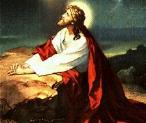 - Heal our nation from the civil unrest and violence in our cities.- Pray for spiritual healing in our nation.- Pray for Ukraine- Pray for positive solutions to our many societal problems-Pray about our up coming elections and your vote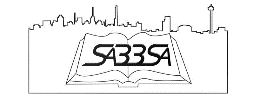 Coming to SABBSA on the second Tuesday of each month at Faith Lutheran Church in 2022
September - Darwin and Radiometric Dating
October - Underpinnings: Fossils, Physics, Genetics and Babel
November - Young Earth Evidence
December - Incredible Creatures that defy Evolution - Part I-----------------------------------------------------------------------------SABBSA on KSLR Please join the San Antonio Bible Based Science Association “on the air” each Saturday afternoon with “Believing the Bible!” Join us Saturday afternoons at 1:45 pm on radio station KSLR 630 AM in San Antonio and airing for 13-million people across the U.S. in thirteen major markets and internationally in 120 countries on WWCR. 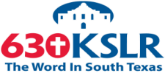 Here is our schedule of upcoming program topics-9/10  De-Faithing of America 9/17  Cannot Believe in Creation and Evolution 9/24  I Have a Tail?10/1 Blind Watchmaker
10/8 Helmut Welke raft trips
10/15 Helmut Welke Creation Talks
10/22 Am I Stardust
10/29 DNA Bacteria
11/5 John Pendleton
11/12 Dr. Biddle Genesis Apologetics pt. 1
11/19 Dr. Biddle Genesis Apologetics pt. 2
11/26 Old Rocks
12/3 Reptiles and Bird Evolution
12/10 5 Rules of Flood Paleontology
12/17 Bad Galapagos Assumptions
12/24 Star of Bethlehem - Stepanek
12/31 Manger of JesusIf you cannot tune in on Saturday afternoons or would like to sample our program or hear previous shows, they are available on podcast on the KSLR website (kslr.com). Click on the link below to go to the KSLR podcast page and scroll down till you find "Believing the Bible."     "Believing the Bible" - SABBSA on KSLR Radio 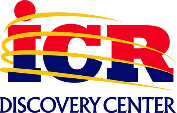 The Institute for Creation Research (ICR) in Dallas celebrated the 3rd Anniversary of their spectacular  30-million-dollar Discovery Center Creation Museum on September 3rd.   SABBSA was invited to attend as ICR’s guests and Scott Lane acted as docent for two groups of people who made the trip and enjoyed the day in this great facility testifying to the Creator.  We thank ICR for this facility and their inviting us to attend, and we thank God for their work!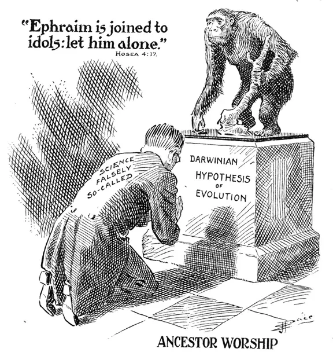  Cartoon Corner                           Thanks to Answers in Genesis who provides many of these cartoons each month for our newsletter and our presentations. Please think about donating to them in gratitude for this and all the ministries they give us. 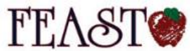 FEAST Science Workshops   SABBSA will continue to present "The Rocks Cry Out" creation curriculum for the 2022-2023 FEAST Science Workshops. Using it to connect science & history to the Bible and educate ourselves and others with Biblical truth! As we did last year, each program is slated to occur each fourth Wednesday of the scheduled months at 10 am at FEAST. This month’s first installment is on Wednesday September 28 showing that the very laws of science support the existence of a creator!Schedule for 2022September 2022 – Science is a Tool (How the very laws of science support the fact that we have a Creator)October 2022 – The Grand Canyon (The Grand Canyon is a perfect example of the evidence supporting a worldwide flood)______________________________________________________________________Around Texas Houston: 
The Greater Houston Creation Association (GHCA) normally meet at Houston's First Baptist Church at 7 pm every first Thursday, in Room 143. Their meetings can be streamed live! For more information, go to www.ghcaonline.com. Glen Rose: 
Dr. Carl Baugh gives a “Director’s Lecture Series” on the first Saturday of each month at the Creation Evidence Museum just outside Glen Rose, TX. This museum is also a great and beneficial way to spend any day. Presentations are at 11 am and 2 pm. For more information, go to www.creationevidence.org Dallas: The Museum of Earth History uses the highest quality research replicas of dinosaurs, mammals, and authentic historical artifacts to not only lay out for the visitor a clear and easily understood connection between Genesis and Revelation, but will do so in an entertaining and intellectually challenging way. Open M-F 9 to 6. http://visitcreation.org/item/museum-of-earth-history-dallas-tx/ ICR in Dallas: Of course, the ICR Discovery Center for Science and Earth History is the foremost creation history museum in the Southwest. They are open from 10am to 5 pm Mondays through Saturdays. For more information on this exceptional facility go to https://discoverycenter.icr.org/ Dallas-Ft Worth: 
The Metroplex Institute of Origin Science (MIOS) meets at the Dr. Pepper Starcenter, 12700 N. Stemmons Fwy, Farmers Branch, TX, usually at 7:30 pm on the first Tuesday of each month.    http://dfw-mios.com/Abilene:The Discovery Center is a creation museum/emporium that exists primarily to provide scientific and historic evidence for the truthfulness of God’s word, especially as it relates to the creation/evolution issue. It also features some fascinating “Titanic Disaster” exhibits.  https://evidences.org/Lubbock Area (Crosbyton): 
All year: Consider a visit to the Mt. Blanco Fossil Museum, directed by Joe Taylor. The Museum is worth the visit if you live near or are traveling through the Panhandle near Lubbock. If you call ahead and time permitting, Joe has been known to give personal tours, especially to groups. For more information, visit http://www.mtblanco.com/. Greater San Antonio area: Listen to Answers with Ken Ham online at the address below. http://www.answersingenesis.org/media/audio/answers-daily To hear creation audio programs from the Institute for Creation Research, listen online at this address. http://www.icr.org/radio/ Also, tune in KHCB FM 88.5 (San Marcos) or KKER FM 88.7 (Kerrville) for Back to Genesis at 8:57 AM Mon-Fri, then Science, Scripture and Salvation at 1:30 AM, 8:00 AM and 4:30 PM on Saturdays.Last Month at SABBSA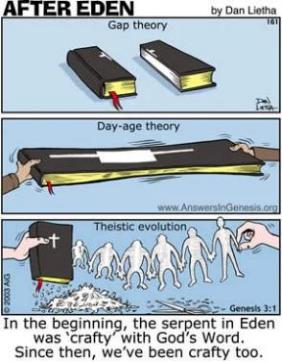 Introduction to Creation TheoriesThis presentation by SABBSA President    Scott Lane covered the full continuum of major western creation theories between evolution and creation. It includes capsules on the compromise theories of scientific creationism, gap theory, day/age theory, intelligent design, progressive creationism, and theistic evolution, as well as assorted framework hypothesis. It sets the stage for all further presentations in his Creation Series.----------------------------------------------------------------------------------------------------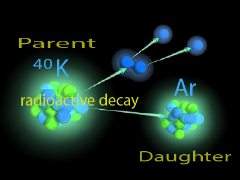 Next SABBSA Meeting: Tuesday, September 13, 2022, at 7 pm Coming to SABBSA in SeptemberDarwin and Radiometric Dating"Darwin and Radiometric Dating" presents background on Darwin's life and insights into the development of his theory. It then explains the several dating methods used by scientists to date rocks and fossils. Two products of this presentation are to understand where evolution theory came from, and how radiometric dating has easy to see weaknesses which call all dates derived from them into question.What we discover along the way is how Carbon-14 dating can be the biblical creationist's best friend and supports the biblical narrative.Please join us for creation science and biblical apologetics teaching you will find nowhere else in Bexar County. We meet at Faith Lutheran Church just south of the corner of Jones Maltsberger and Thousand Oaks. The address is 14819 Jones Maltsberger Rd., San Antonio, Texas 78247.